THREE INVESTIGATIONS.1(a)   Find the coordinates of the points where the line y = ½x crosses the                 circle given by (x – 4)2 + y2 = 8(b)A line of the form y = mx can cross the circle (x – 4)2 + y2 = 8once or twice or not at all.Find the value of m so that the line is a tangent.2(a)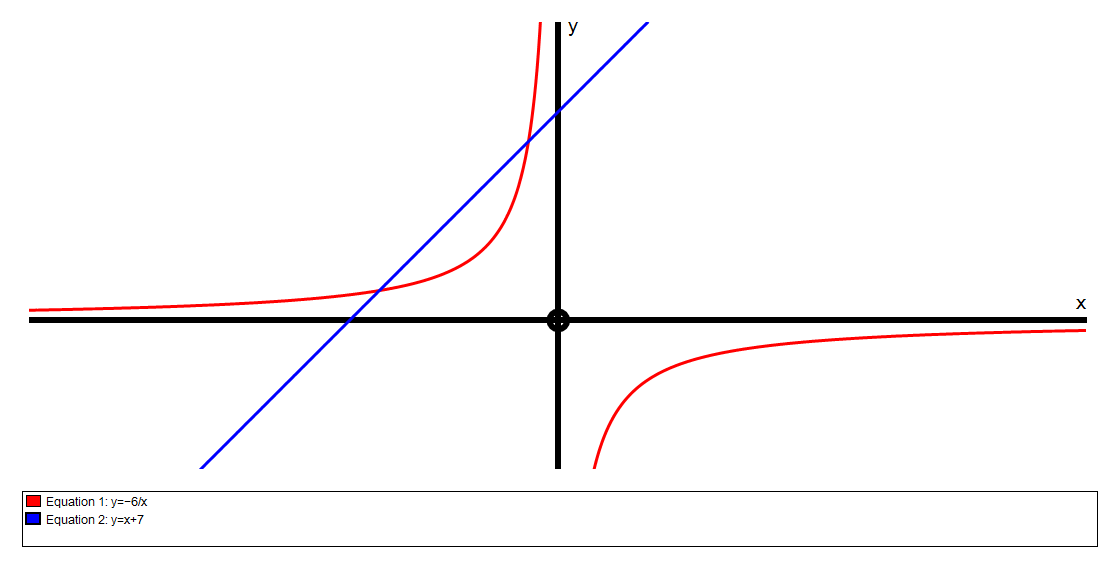 The graphs above show the intersection points of y = – 6   and y= x + 5                                                                                        xFind the coordinates of the intersection points algebraically.(b)  Consider the line y = mx + 5 which has a fixed y intercept at P but a          variable gradient m.  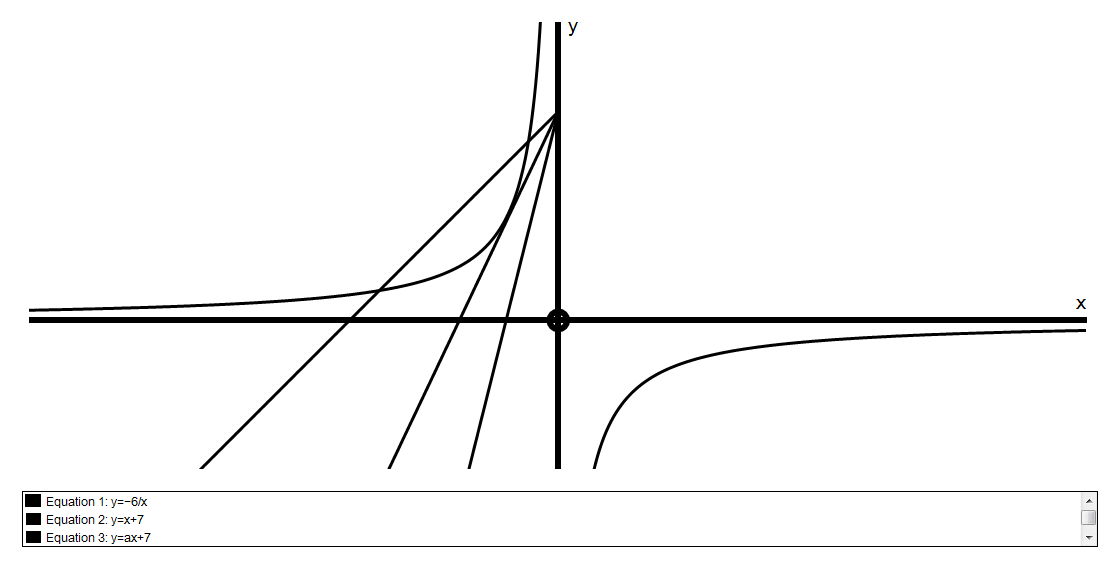                  A              B    C Line A crosses the hyperbola twice, Line B is a tangent and Line C does not cross.Find the value of m so that y = mx + 5 is a tangent. (c) Write down the range of values for m so that there will be 2 intersections.(d) Write down the range of values for m so that there will be no intersections.3(a) The graphs below show y = (x – 3)2 and y = x – 3 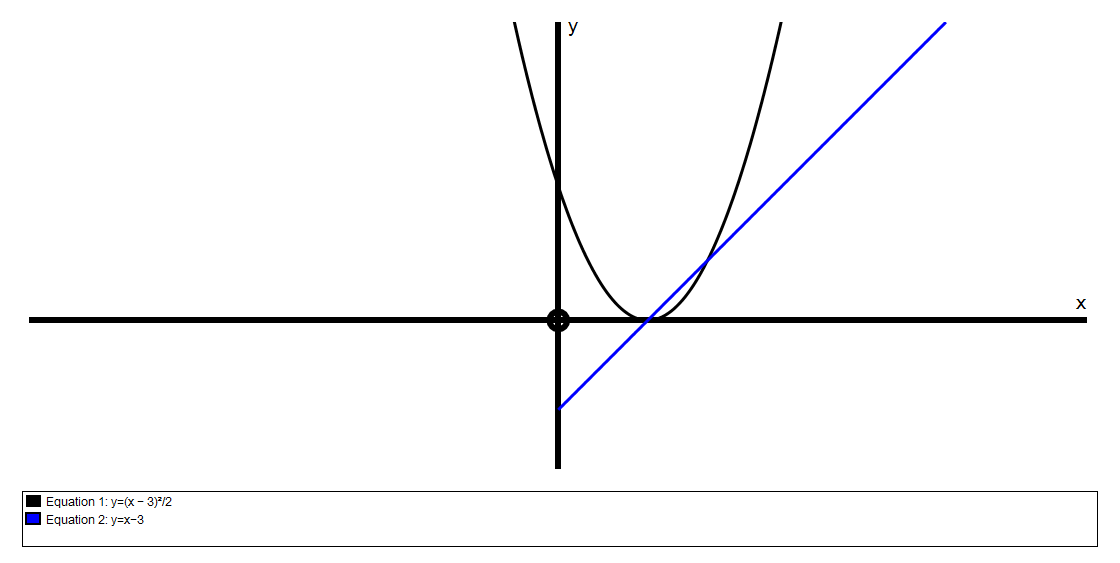 (b)  Consider the line y = mx – 7 which has a fixed y intercept but a variable        gradient m.  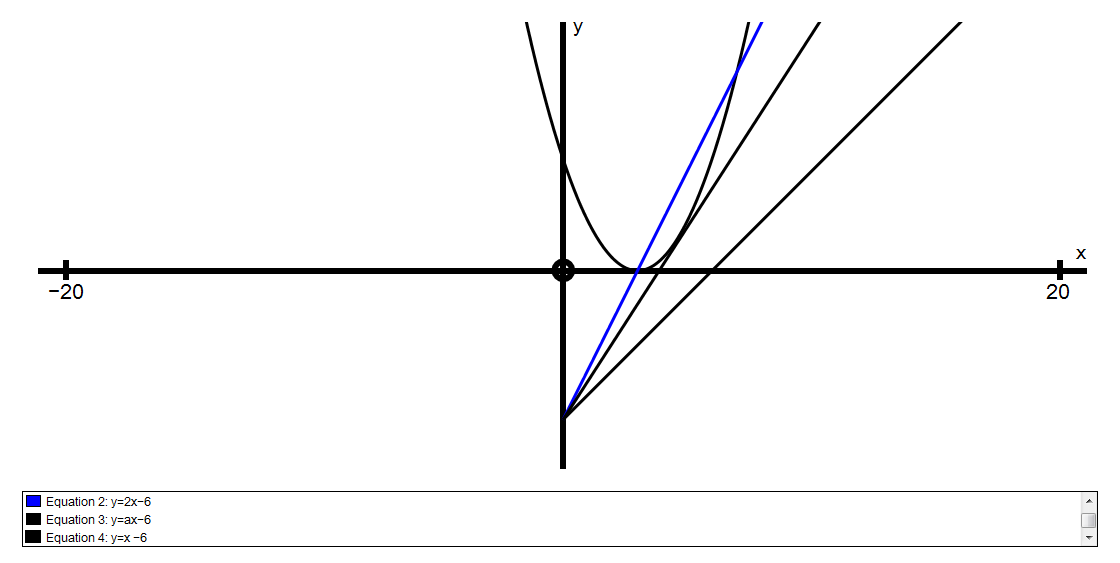 (c) If y = mx – k is to be a tangent to y = (x – k)2 show that m2 + 4km – 4k = 0